Корпоративное онлайн-обучение от Tech WeekОрганизатор крупнейшей технологической конференции «Технократ» открыл набор на корпоративное онлайн-обучение. 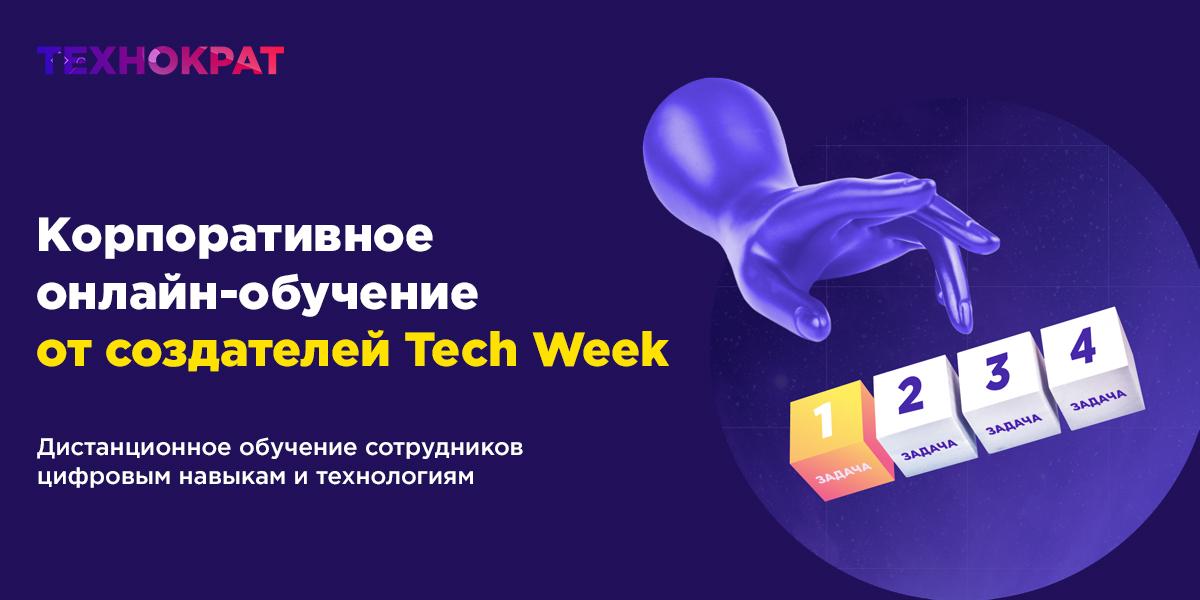 https://drive.google.com/file/d/1-kB-wf2ytpg42FjMkM5QsV-grgg_fs6u/view?usp=sharingЭто удаленное обучение сотрудников технологиям и цифровым навыкам. Программа подбирается с учетом особенностей работы отдела или компании.Направление обучения: AI & Big DataHR и управление персоналом (процесс отбора, найм, онбординг)Продуктовый подход (типовые функции отдела, приоритетность задач и беклог)Разработка для управленцевБизнес-аналитикаВнедрение VR / AR технологий Маркетинг (прием и постановка задач, продуктовый маркетинг, типовые функции отдела, упаковка и дизайн, интернет-маркетинг, аналитика)Продажи (KPI для менеджеров, создание и обучение скрипту продаж)Unit-экономика и другие темы под ваши запросыПреподаватели — эксперты в цифровых технологиях: — Андрей Тян, основатель и ведущий трекер акселератора Fast Track— Роман Кумар Виас, основатель агентства QMarketing и совладелец компании Qlean— Илья Украинец, руководитель направления по привлечению пользователей ГК «Везет» — и многие другие эксперты и спикеры конференции Tech Week. В рамках обучения ваши сотрудники: — послушают лекции про digital-профессии и необходимые для них навыки — решат бизнес-задачи вместе со спикером и куратором программы— выполнят задания рабочих тетрадях 
Как проходит обучение? — группы от 5 до 25 человек— длительность обучения от 8 часов: один полный рабочий день или 4 дня по 2 часа — онлайн-общение со спикером во время урока— помощь куратора во время всего обучения — удобная онлайн-платформа для обучения — подборка методических материаловОрганизатором корпоративного онлайн-обучения выступает компания «Технократ». За её плечами успешные конференции:— Russian Blockchain Week — Russian Tech Week— Цифровые технологии в Retail Перейти на сайт обучения:   (ССЫЛКА)